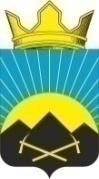 РОССИЙСКАЯ ФЕДЕРАЦИЯРОСТОВСКАЯ ОБЛАСТЬТАЦИНСКИЙ РАЙОНМУНИЦИПАЛЬНОЕ ОБРАЗОВАНИЕ«УГЛЕГОРСКОЕ СЕЛЬСКОЕ ПОСЕЛЕНИЕ»АДМИНИСТРАЦИЯ  УГЛЕГОРСКОГО  СЕЛЬСКОГО  ПОСЕЛЕНИЯ__________________________________________________________________ПОСТАНОВЛЕНИЕ31 марта  2022года                               № 26                                         п. УглегорскийВ целях предупреждения и ликвидации чрезвычайных ситуаций и обеспечению пожарной безопасности, в соответствии с пунктом 5.5 постановления Правительства Ростовской области от 30.08.2012г. № 810 «О мерах по противодействию выжигания сухой растительности на территории Ростовской области», Администрация Углегорского сельского поселенияПОСТАНОВЛЯЕТ:Утвердить порядок работы межведомственной группы по контролю за выжиганием сухой травянистой растительности на территории  Углегорского сельского поселения (приложение№1).Утвердить основные задачи межведомственной группы Углегорского сельского поселения (приложение №2). Утвердить состав межведомственной группы по контролю за выжиганием сухой травянистой растительности на территории  Углегорского сельского поселения (приложение№3) .       4.  Постановление  № 26 от  2 апреля  2021 г  «О создании межведомственной                                                                  группы Углегорского сельского поселения по осуществлению       контроля за недопущением выжигания сухой растительности в      пожароопасный период» считать утратившим силу.5. Настоящее постановление вступает в силу со дня его официального              обнародования.        6.   Контроль за исполнением настоящего постановления оставляю за собой.Глава Администрации Углегорского сельского поселения                                                    К.В. ЕрмаковаПриложение № 1к   постановлению Администрации  Углегорского сельского поселения № 26 от 31.03.2022 годаПорядокработы межведомственной группы по контролю за выжиганием сухой травянистой растительности на территории Углегорского сельского поселения   Тацинского района.Порядок работы межведомственной группы по контролю за выжиганием сухой травянистой растительности на территории  поселения разработан в целях организации и осуществления контроля за соблюдением  требований  Правил   противопожарного  режима  в  Российской Федерации, утверждённых Постановлением Правительства Российской Федерации от 25 апреля . № 390 (далее - Правила) и Правил пожарной безопасности в лесах, утвержденных постановлением Правительства Российской Федерации от 30 июня . № 417 «Об утверждении Правил пожарной безопасности в лесах» (далее - Правила), а также принятия мер по пресечению нарушений в установленном порядке и утверждается решением комиссии по предупреждению и ликвидации чрезвычайных ситуаций и обеспечению пожарной безопасности.Межведомственная группа при осуществлении контроля за выжиганием сухой травянистой растительности руководствуется требованиями Правил и постановления Правительства Ростовской области от 30.08.2012 № 810 «О мерах по противодействию выжигания сухой растительности на территории Ростовской области» и принимает во внимание, что:Запрещается:Выжигание сухой травянистой растительности, стерни, пожнивных остатков на землях сельскохозяйственного назначения и землях запаса, разведение костров на полях (использование открытого огня и разведение костров на землях сельскохозяйственного назначения и землях запаса могут производиться при условии соблюдения требований пожарной безопасности, установленных настоящими Правилами, а также нормативными правовыми актами Министерства Российской Федерации по делам гражданской обороны, чрезвычайным ситуациям и ликвидации последствий стихийныхбедствий, принятыми по согласованию с Министерством природных ресурсов и экологии Российской Федерации и Министерством сельского хозяйства Российской Федерации);1.Выжигать сухую травянистую растительность, разводить костры, сжигать хворост, порубочные остатки и горючие материалы, а также оставлять сухостойные деревья и кустарники в полосах отвода автомобильных дорог, полосах отвода и охранных зонах железных дорог, путепроводов и продуктопроводов;- использовать противопожарные расстояния между зданиями, сооружениями и строениями для складирования материалов, оборудования и тары, для стоянки транспорта и строительства (установки) зданий и сооружений, для разведения костров и сжигания отходов и тары;         - сжигание отходов и тары в местах, находящихся на расстоянии менее  от объектов;на территории поселений и городских округов, а также на расстоянии менее  от лесных массивов запускать неуправляемые изделия из горючих материалов, принцип подъема которых на высоту основан на нагревании воздуха внутри конструкции с помощью открытого огня;         - производить под мостами выжигание сухой травы, а также сжигание кустарника и другого горючего материала.2.	Выжигание сухой травянистой растительности на земельных участках (исключением участков, находящихся на торфяных почвах) населенных пунктов, землях промышленности, энергетики, транспорта, связи, радиовещания,телевидения, информатики, землях для обеспечения космической деятельности, землях обороны, безопасности и землях иного специального назначения может производиться в безветренную погоду при условии, что:а)	участок для выжигания сухой травянистой растительности
располагается на расстоянии не ближе  от ближайшего объекта;б)	территория вокруг участка для выжигания сухой травянистой
растительности очищена в радиусе 25- от сухостойных деревьев,
валежника, порубочных остатков, других горючих материалов и отделена
противопожарной минерализованной полосой шириной не менее ;в)	на территории, включающей участок для выжигания сухой травянистойрастительности, не действует особый противопожарный режим;г)	лица, участвующие в выжигании сухой травянистой растительности, обеспечены первичными средствами пожаротушения.3.Запрещаетсявыжигание хвороста, лесной подстилки, сухой травы и других лесных горючих материалов на земельных участках, непосредственно примыкающих к лесам, защитным и лесным насаждениям и не отделенных противопожарной минерализованной полосой шириной не менее .4.	Межведомственная группа выполняет следующие функции:Из числа межведомственной группы по контролю за выжиганием сухой травянистой растительности, в соответствии с пунктом 5.5. постановления Правительства Ростовской области от 30.08.2012 № 810 «О мерах по противодействию выжигания сухой растительности на территории Ростовской области» в пожароопасный период создается мобильная группа патрулирования.В состав мобильной группы привлекаются в установленном порядке представители из числа сотрудников органов местного самоуправления, органов внутренних дел, народных дружин, лесного контроля для оперативного выявления фактов сжигания сухой растительности и информирования должностных лиц, уполномоченных составлять протоколы об административных правонарушениях за нарушение порядка выжигания сухой растительности в соответствии с законодательством Российской Федерации и Ростовской области (областным законом от 25.10.2002 N 273-ЗС «Об административных правонарушениях»).Ежесуточный оперативный контроль территории поселения за состоянием обстановки с выжиганием сухой травянистой растительности, ежедневный анализ обстановки с загораниями и принятых мер. Разработку маршрутов мобильных групп патрулирования:-	интенсивность и объем проводимых выездов мобильных групп определяется исходя из складывающейся оперативной обстановки с загораниями и палами травы на обслуживаемой территории, а также природно-климатических и погодных условий при этом при регистрации палов травянистой растительности на территории соответствующего муниципального района выезды группы производятся в безусловном порядке.Внесение в комиссию по предупреждению и ликвидации чрезвычайных ситуаций предложений об усилении мер пожарной безопасности.В зависимости от обстановки (по согласованию с межведомственными группами поселения) организует работу мобильных групп патрулирования (мобильные группы патрулирования органов местного самоуправления).Направляет материалы на рассмотрение в административные комиссии муниципальных районов.Проводит комплекс профилактических мероприятий в населенных пунктах путем включения в состав мобильных групп представителей   старшин.О складывающейся обстановке, принимаемых мерах, проблемных вопросах и путях их решения информирует администрацию муниципального района.Для принятия мер реагирования информирует органы прокуратуры.Мобильная группа патрулирования в рамках своих полномочий:-	принимает меры по выявлению и пресечению нарушений требований пожарной безопасности в рамках компетенции и в соответствии с требованиями административного законодательства РФ и Ростовской области;реализует комплекс профилактических мероприятий;контролирует выполнение работ по опашке (обновлению опашки);сообщает в пожарную охрану о фактах природных пожаров и выжигании травянистой растительности в целях организации их тушения;при выявлении случаев загорания, до прибытия подразделений пожарной охраны, принимает меры по нераспространению загораний на близлежащие территории.Выезды межведомственных групп осуществляются на автотранспорте. Автотранспорт обеспечивается необходимым оборудованием для организации первичной работы по недопущению распространения загораний на близлежащие территории до прибытия подразделений пожарной охраны:лопаты;ранцевые огнетушители;-мотопомпа;-хлопуши.Приложение №2к   постановлению  Администрации  Углегорского сельского поселения № 26 от 31.03.2022 года Основные задачи межведомственной группыОбеспечение комплексного подхода и улучшение взаимодействия при проведении мероприятий, направленных на недопущение загораний.Организация	эффективного	применения предусмотренных законодательством мер по устранению причин и условий, способствующих совершению административных правонарушений, связанных с загораниями.Руководство межведомственной группой осуществляется Главой Администрации Углегорского сельского поселения  по согласованию с начальниками ОНД и ПР по Тацинскомурайону ГУ МЧС России по Ростовской области.Приложение №3к   постановлению  Администрации  Углегорского сельского поселения № 26 от 31.03.2022 годаСОСТАВМежведомственной группы Углегорского сельского поселения по осуществлению контроля за недопущением выжигания сухой растительности в пожароопасный периодПредседатель комиссии     – Ермакова К.В.  Глава Администрации Углегорского с/пЗаместитель председателя – Иванова Т.И., ведущий специалист Администрациикомиссии                                Углегорского с/п Секретарь комиссии           - Качурина Л.Л., ведущий специалист Администрации                                                 Углегорского с/пЧлены комиссии:- Костина Е.С.                    – старший инспектор Администрации Углегорского  с/п- Гульцев П.А.                    – дознаватель ОНД по Тацинскому району УНД Главного                                             Управления МЧС России по Ростовской области                                             Капитан Внутренней службы (по согласованию)- Шиколенко Ю.А.            – начальник Тацинского гарнизона пожарной охраны                                           (по согласованию)- Гречкин М.А.                  – сотрудник ОМВД по Тацинскому району- Костин А.Е.                    – добровольный пожарный - Зубцова А.В.                  – добровольный пожарный- Хомяков С.В.                 – водитель Администрации Углегорского с/п «О создании межведомственной группы Углегорского сельского поселения по осуществлению контроля за недопущением выжигания сухой растительности в пожароопасный период»